QUESTÃO 01- A Literatura apresenta outras funções, não de menor importância, além das básicas. Analise o trecho abaixo e identifique a função em destaque.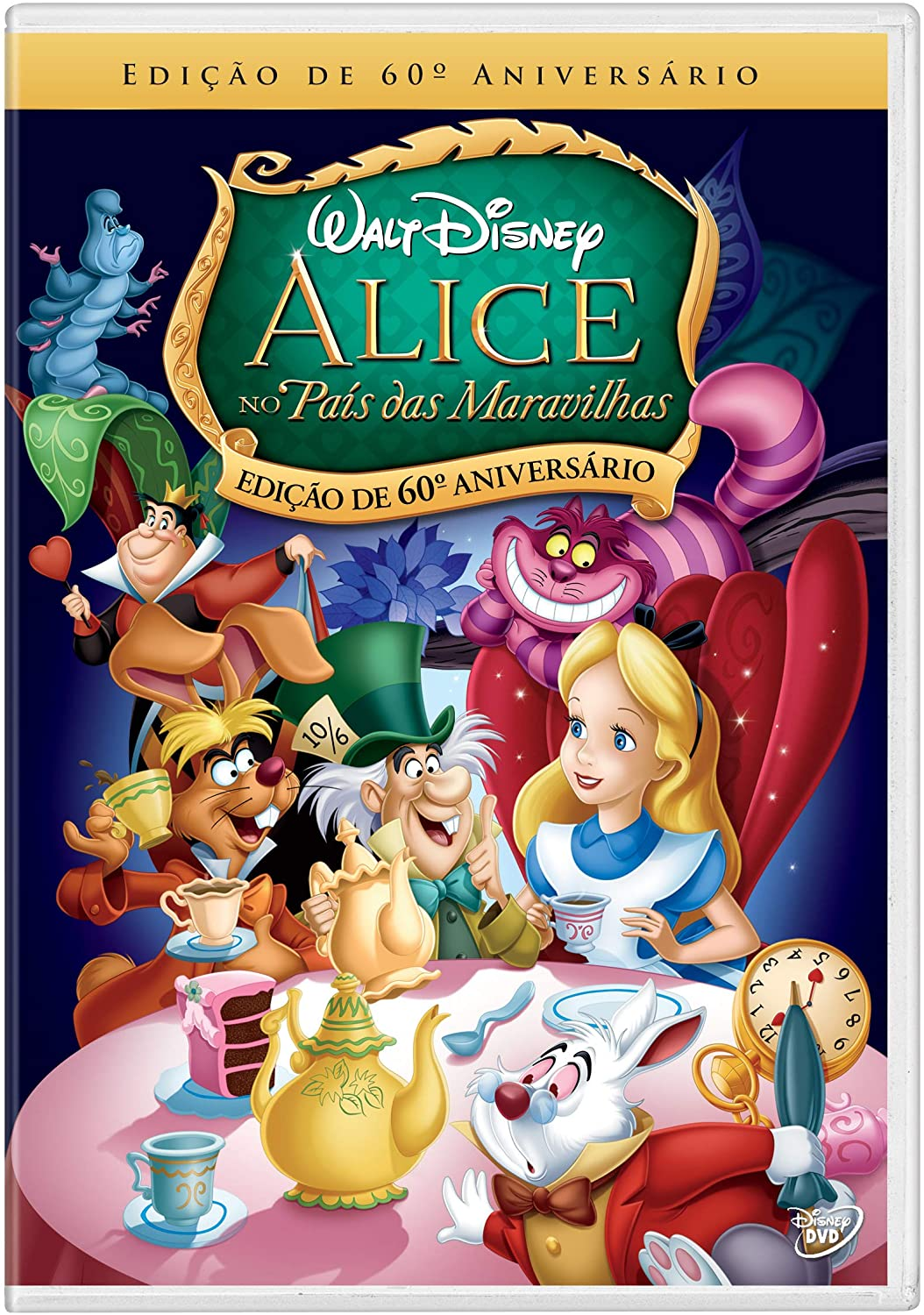 A literatura faz sonhar;A literatura é um meio de reflexão;A literatura é uma forma de entretenimento;A literatura faz rir.QUESTÃO 02- Leia.“(...)Esta terra, Senhor, parece-me que, da ponta que mais contra o sul vimos, até à outra ponta que contra o norte vem, de que nós deste porto houvemos vista, será tamanha que haverá nela bem vinte ou vinte e cinco léguas de costa.Traz ao longo do mar em algumas partes grandes barreiras, umas vermelhas, e outras brancas; e a terra de cima toda chã e muito cheia de grandes arvoredos. De ponta a ponta é toda praia... muito chã e muito formosa. Pelo sertão nos pareceu, vista do mar, muito grande; porque a estender olhos, não podíamos ver senão terra e arvoredos – terra que nos parecia muito extensa.Até agora não pudemos saber se há ouro ou prata nela, ou outra coisa de metal, ou ferro; nem lha vimos. Contudo a terra em si é de muito bons ares frescos e temperados como os de Entre-Douro-e-Minho, porque neste tempo d’agora assim os achávamos como os de lá.” (Fragmento da carta de Pero Vaz de Caminha)O trecho acima é exemplo da função cognitiva, pois:A obra literária pode ter como função a apresentação de um retrato da realidade de modo a descrever, criticar, ironizar ou satirizar problemas da nossa sociedade.É capaz de provocar no leitor uma espécie de “explosão” de sentimento, fazendo aflorar do nosso interior sensações que podem ser de qualquer tipo, como tristeza, alegria, raiva, realização.Seu principal objetivo é gerar admiração do leitor devido à sua perfeição artística, ou seja, perceber e valorizar a beleza da obra.Transmitir conhecimentos ao leitor, por exemplo, períodos da história, sentimentos variados, situações humanas diversas, características culturais etc.QUESTÃO 03- Analise.As Flores – Olavo BilacDeus ao mundo deu a guerra,A doença, a morte, as dores;mas, para alegrar a terra,Basta haver-lhe dado as flores.Umas, criadas com arte,Outras, simples e modestas,Há flores por toda a parteNos enterros e nas festas,Nos jardins, nos cemitérios,Nos paúes e nos pomares;Sobre os jazigos funéreos,Sobre os berços e os altares,Reina a flor! pois quis a sorteQue a flor a tudo presida,E também enfeite a morte,Assim como enfeita a vida.Amai as flores, crianças!Sois irmãs nos esplendores,Porque há muitas semelhançasEntre as crianças e as flores…O texto acima é exemplo:Catártica;Estética;Político-social;Cognitiva.QUESTÃO 04- Lemos para que a palavra traga algum alento, consolo. Como é gostoso quando lemos a Bíblia, uma frase ou um livro que nos estimula quando estamos abatidos, nesse momento a Literatura está liberando sua função:a) Catártica;b) Estética;c) Político-social;d) Cognitiva.QUESTÃO 05-Leia.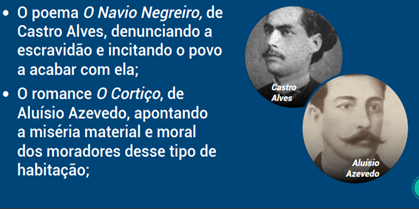 Nos exemplos acima temos a função:Catártica;Político-social;Estética;Cognitiva.QUESTÃO 06- Analise.O conto “Alice no país das maravilhas” é um exemplo da literatura como meio de reflexão;Livros e frases de Augusto Cury são formas de reflexão que a literatura apresenta;A literatura faz sonhar pode ser percebida no livro Navio Negreiro de Castro Alves.Está correto:A penas a I;Apenas a II;I e III; Apenas a III;QUESTÃO 07- Na Grécia Clássica os textos eram escritos em versos e, dependendo de suas estruturas e temas dividiam-se em três gêneros que representavam as manifestações literárias da época. Marque a opção que apresenta a definição do gênero lírico:(    	) Textos de caráter emocional, centrados na subjetividade dos sentimentos da alma.(    	) Narração de fatos grandiosos, centrados na figura de um herói.(    	) Textos destinados para a representação cênica, ora na forma de tragédia, ora na forma de comédia.TEXTO PARA AS QUESTÕES 08 e 09.O jardim secreto    No início do século XX, Mary Lennox vive na Índia com os pais, que não lhe dão afeto nem atenção. Uma epidemia de cólera mata o casal, e, seis meses depois, Mary, uma menina de 10 anos apática e sem graça, mimada, voluntariosa, que não sabe amar e não tem amigos, desembarca na Inglaterra para viver com o tio em Yorkshire, na mansão Misselthwaite, uma construção sombria e labiríntica com mais de cem quartos.    Deslocada e assustada, a menina, sem ter o que fazer, começa a explorar a mansão e seus arredores, cheios de jardins e hortas. Com a curiosidade despertada, descobre que um dos jardins estava trancado havia dez anos e a chave, enterrada não se sabia onde: o tio proibira a entrada de qualquer pessoa. Mary acaba ficando amiga do velho jardineiro e de um passarinho especial, um pintarroxo, que a leva até a chave. E ela pode, finalmente, entrar no jardim.    A narrativa é fluente, e o leitor fica preso à história, ansioso por saber o que vai acontecer. Traz também uma visão extremamente positiva e rica do contato com a terra, da vida simples e dos valores essenciais das pessoas do campo. Impossível não se apaixonar pelas personagens e pela história, publicada em 1911, que faz rir, chorar, sonhar.Autora do livro: Frances Hodgson Burnett.Disponível em: <https://www.amazon.com.br/>.QUESTÃO 08- De acordo com o texto, Mary Lennox vai para a Inglaterra viver com o tio, porque:(     ) ela não tem amigos.(     ) os pais não são amorosos com ela.(     ) os pais dela morrem vítima da cólera.QUESTÃO 09- Segundo o texto, quem leva Mary até a chave do jardim?(     ) o tio.(     ) um pintarroxo.(     ) o velho jardineiro.QUESTÃO 10- Segundo Aristóteles o Gênero dramático também pode ser chamado de:Palavra representada;Palavra cantada;Palavra narrada;Palavra dialogada;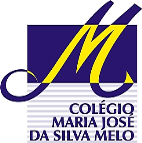 COLÉGIO MARIA JOSÉ DA SILVA MELOCOLÉGIO MARIA JOSÉ DA SILVA MELOCOLÉGIO MARIA JOSÉ DA SILVA MELOCOLÉGIO MARIA JOSÉ DA SILVA MELONOTA__________Série: 6° ano fund.Professor(a): Silvilene Alves Data:        /06/2021 Data:        /06/2021NOTA__________Nome:Nome:Nome:NºNOTA__________ VERIFICAÇÃO DE RECUPERAÇÃO DE LITERATURA VERIFICAÇÃO DE RECUPERAÇÃO DE LITERATURA VERIFICAÇÃO DE RECUPERAÇÃO DE LITERATURA VERIFICAÇÃO DE RECUPERAÇÃO DE LITERATURA VERIFICAÇÃO DE RECUPERAÇÃO DE LITERATURA VERIFICAÇÃO DE RECUPERAÇÃO DE LITERATURA